 Joanalyn 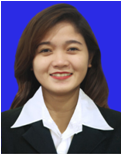  Joanalyn.361068@2freemail.com  . ACHIEVEMENTS AND AWARDSBest in Feasibility Study: Operation of Electric Tricycles in South City Homes,Sto.Tomas City of  Binan, LagunaBest in Thesis:Self Assessed Motivational Factors and Job Performance of KFC Restaurant Team Members in the First District of LagunaBest in Upsize for the month of February 2015: KFC Rob. Sta. RosaCOC Prepare and Bake Pastry Products: Jacobo Z. Gonzales Memorial School of Arts and TradesObelisk Publication                                                                                                                          News EditorWORK EXPERIENCESGenerika DrugstoreDPI Bldg., 1st St. Cor. 2nd St., Cervantes Compound,
KM. 17, West Service Road, Parañaque CityHR Assistant                                                                                                     (September-December 2016)MotorcentralSales Corporation2nd Floor Morales Bldg. San Antonio, Biñan, Laguna Sales Event Support Staff  (May 2015- September 2016)KFC Robinson’s MallRobinson’s Sta. RosaRestaurant Team Member(August 2012 – May 2015)Jollibee Biñan PlazaBiñan, LagunaCashier /Service Staff (July 2011- January 2012)EDUCATIONAL ATTAINMENTTertiary		Polytechnic University of the Philippines – Biñan CampusBachelor of Science in Administration- Human Resource Development  Management	2010-2015Secondary		San Pedro Relocation Center National HighSchool –Landayan  Campus		2006-2010SEMINARS ATTENDEDEnhancing Human Resource Management Relevance through ResearchPUP-BiñanMarch 14, 2015Training and Development: : “Train the Trainer”PUP-BiñanFebruary 04, 2015Performance Management: “Performance Appraisal”PUP-BiñanJanuary 31, 2015